Till Kommunstyrelsens möte 2020-02-17:Tilläggsförslag: Svar på revisionsrapport – Uppföljande granskning av Borås Stads förebyggande arbete mot oegentligheter och korruptionKommunens säkerhetsarbete är ett angeläget arbete som i förlängningen handlar om kommuninvånarnas tillit till den kommunala verksamheten. På grund av dess särskilda betydelse anser Vänsterpartiet att Kommunstyrelsen, som är ansvarig nämnd för CKS, bör fastställa mål för verksamheten. Det är viktigt att också säkerhetsarbetet sker under politisk styrning, där ansvariga politiker fattar beslut om mandat och uppdrag. Vi delar därmed den kritik som revisionen framför i detta avseende.Med anledning av detta föreslår Vänsterpartiet:Att Kommunstyrelsen skyndsamt fastställs mål som kan följas upp för CKS verksamhet.För Vänsterpartiet i KommunstyrelsenIda Legnemark och Stefan Lindborg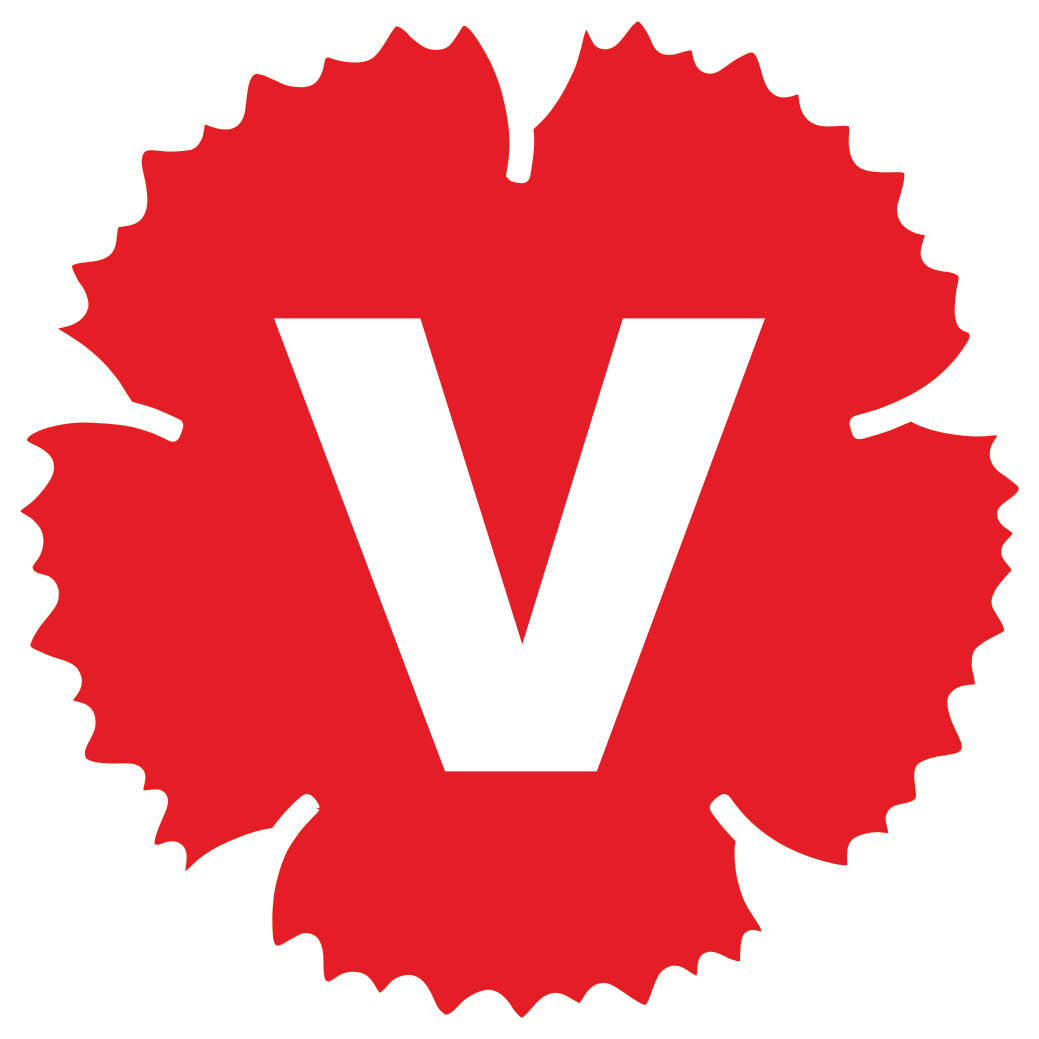 